Виховний захід „ Козацькому   роду  нема переводу ” до Дня козацтва, Дня захисника України (14 жовтня)                                            Підготувала вчитель поч. класів                                                 Сарненської ЗОШ l- llст. № 3          Колодяжна О.М.Мета: розширити знання учнів про запорізьких козаків, їх традиції, побут, звичаї. Виховуватишанобливе ставлення до запорожців, спонукати до наслідування їх кращих рис характеру:добродушності, безкорисливості, товариськості, бажання завжди прийти на допомогу.                                                                               Хід        заходуВступна  частинаЗа шляхами, за дорогами,За Дніпровськими порогами,За лісами за високимиНаші прадіди жили.Мали Січ козацьку сильную,Цінували волю вільнуюІ Вкраїну свою рідную,Як зіницю берегли…Ведучий:14 жовтня — свято Покрови, День українського козацтва і День захисника України.Сьогодні великої ваги набуває відродження українського козацтва, бо це і відродження України.Діти, 14 жовтня, як я вже й говорив, відзначається ще одне свято – це День захисника України. Вдячні нащадки низько вклоняються дідам та батькам, які захищали або захищають нашу землю. Завдяки їм наша Батьківщина незалежна, сильна і могутня, а діти можуть сподіватися на щасливе майбутнє.Всі наші хлопчики хочуть бути схожими на своїх батьків та дідусів, які виявили високе почуття патріотизму, національної гідності, мужність та героїзм. Тому, мабуть, немає жодного хлопчика, який би не мріяв стати мужнім, хоробрим, надійним захисником своєї Вітчизни. Та щоб стати мужнім, надійним захисником Батьківщини, потрібно готуватися до цього з дитинства. Адже  козак має бути дужим, спритним, кмітливим, винахідливим. Він повинен вміти багато чого робити. Ми маємо впевнитися, що ви для цього готові, а тому влаштуємо вам випробування.За допомогою різноманітних конкурсів спробуємо це   з’ясувати.1.Добрий день вам, люди добрі!Щиро просим до господи!Раді вас у нас вітати,Щастя та добра бажати!2.Любі гості, милі гостіПеред вами не малята,Правда, і не парубки,Проте справжні козаки.3.Намалюєм гарні вуса,Хвацько їх підкрутимо,Гарну пісню заспіваєм,Іще й вас научимо.4.  Ми любимо сонце і квіти,І сонце нам шле свій привіт,Ми роду коацького дітим,Землі української цвіт.5.   В яку б не пішли ми дорогу,Ти, пісне, над нами злітай!Крокуючи гордо і в ногу,Ми славимо рідний наш край.Пісня „ Заспіваймо пісню за  Україну ”4 –Б класМи ніколи не зрічемосяРідної мови!Ми ніколи не зрічемосяРідної землі!І борітеся - поборитеБудь-які змови!І борітеся -Поборите все, що у злі!Приспів:Заспіваймо пісню за Україну!За її незалежність, за волю її!Заспіваймо пісню за Україну,Бо потрібна допомогаМоїй рідній землі!Ми піднімемо наш прапорЗнову і знову!Слава рідній Україні,Слава рідній землі!І борітеся - поборитеБудь-які змови!І борітеся -Поборите все, що у злі!Приспів. (2)6.Сьогодні свято, конкурс нині.Сьогодні в нас козацтво тут.І в цьому залі радість лине,Козацькі ігри всіх нас ждуть.7 Що говорить вам козак,це крилате горде слово.Чом завжди буває так,що світлішає від нього?8.Козаки - це вільні люди.Козаки безстрашні всюди.Козаки - борці за волю,За народну щастя й долю.9. Нехай знає рідна мати            Вільна УкраїнаКозаки ми ще маленькі –зате вірна зміна.10.Степ широкий – то мій сват,Сивий коник – то мій брат,Душу й тіло ми положимЗа нашу свободуІ покажем, що ми браттяРазом :Козацького роду.Ведучий:Козак- значить «вільний чоловік». Дуже важко жити самому по собі, до того ж в умовах поневоленої держави.Тому козаки об’єднувалися в курені ( загони), кожен курінь обирав собі отамана ( ватажка). Козаки суворо дотримувалися дисципліни, створили свій флот, що складався з легких і швидких човників (чайок) . Основним завданням козаків була боротьба з Туреччиною та кримськими татарами.-  Яких же звичаїв дотримувалися козаки?Хто хотів стати козаком, мусив наперед відслужити 3 роки в старого козака за слугу й помічника. Він робив усяку роботу й носив за козаком другу рушницю й потрібні клунки. Коли вивчався від того козака орудувати зброєю й набував спритності у битвах, ставав справжнім козаком і діставав зброю: рушницю, спис, луки і стріли.Одягалися запорожці просто: в грубу сорочку, в кирею –довгий плащ без рукавів, шаравари. За широким поясом носили пістолі і люльку, через плече – торбинку з харчами і кулями, а до пояса на ремінець прив’язували ще й порохівницю з порохом. Голови голили… Та ще й таку моду дивну мали: чуприну носили (оселедець), та таку довгу, що на вухо намотували.Їли сушену рибу і печене м’ясо та риб’ячу юшку, бо риби в ріках та всякого звіра і птахів було дуже багато. Пекли хліб з пшеничної муки. Пообідавши молилися Богові, кланялися один одному й отаманові та дякували кухареві. Отже, розпочинаємо наш конкурс «Козацькі забави». Вам доведеться пройти через дев’ять випробувань. Це стільки, скільки було колись порогів на Дніпрі. В давні часи ці пороги були страшною перешкодою на шляху до того, хто плив Дніпром на Січ. Вважалося, що справжнім козаком може зватися лише той, хто пройшов хоч раз у житті через пороги. Ведучий: Дозвольте представити журі.1.2.3.4.Нумо, хлопці, покажіться!А ви, друзі, подивіться,За якого вболіватиВи прийшли на наше свято?! 11.Увага, музиченьки струнко встаньте,Козацьку пісню і козаків зустрічайте.( лунає  козацький марш )Ми запрошуємо , друзі, васДо нас на змаганняВиконайте з честю всі дані завдання.Прошу представитися команди. Команда номер один. Учасники: « Козачата» 4-А кл.Ваш девіз?Учасники: «Козачата – хлопці браві і сміливі, й дуже жваві»Команда номер два.Учасники: « Козацька Січ» 4- Б кл.Ваш девіз?Учасники: «Виростаєм дужими, спритними і мужніми» 3 -Команда номер три.  Учасники :   «Соколи» 3 кл.Ваш девіз?Учасники: «Козацькому роду нема переводу»Привітання команд.Прошу команди привітати одна одну! Учасники першої команди: Команді « Козачата», привіт!Учасники другої команди: Команді « Козацька Січ», привіт! Учасники третьої команди : Команді»  Соколи»,привіт!Конкурси. (Кожен конкурс оцінюється в 5 балів)Кожен знає, що ранок  козака починається з пробудження та одягання.  Козак повинен   одягтися дуже швидко, щоб не порушити дисципліну. І зараз ми побачимо, як наші хлопчики вміють швидко вдягатися. Одяг у вас чудовий ‚ але не козацький. Ану одягніться,  як слід.Конкурс №1   «Хто швидше одягнеться»(Виходять по одному гравцеві від команди. Виграє той, хто швидше і краще одягнеться за одну хвилину. Реквізит:  шаровари ‚сорочка‚ пояс.)Конкурс №2   «Хто швидше і сильніше»Представник команди повинен швидше всіх надути повітряну кульку. Конкурс №3     «Кухар»Кожному учаснику команди необхідно  вибрати  інгредієнти  для приготування борщу.(Перець‚буряк‚морква‚картопля‚капуста‚м’ясо‚цибуля,часник.)Музична пауз Ведучий1:Прийшли сюди на святоВеселі козачата,Пісню хочуть заспівати,Щоб настрій вам підняти!Пісня  „ Сім шляхів ” 4 –АЗа горою дзвони дзвонять,Дінь-дінь-дінь,Серце б'ється,Серце рветься в далечінь,Сонце сяє, місяць сяє угорі,Козак коника сідлає на зорі.Його мати - гостра шабля на боці,Його батько - лук зі стрілами в руці,А сестриця, то зірниця молода,А, що милої немає - не біда!Приспів:Гей, гей, гей!Їде вранці, вдень, вночі,Козак Запорізької Січі!Гей, гей, гей!Степом, полем, через гай,Отамане, прощавай!За порогом три дороги,Раз, два, три,А за рогом ще чотири, чотири.Сім доріг моєї долі, сім шляхів,А за ними в дикім полі сім вітрів.Сім вітрів мене зустрінуть, мов брати,Порятують від раптової біди,В чистім небі чорні хмари розженуть,І покажуть козакові вірний путь!Приспів.Сім вітрів мене зустрінуть, мов брати,Порятують від раптової біди,В чистім небі чорні хмари розженуть,І покажуть козакові вірний путь!Приспів.Конкурс №4   «Мішень».Команди шикуютьсяв колони. Навпроти кожної команди стоїть відро. Кожному учаснику по черзі необхідно кинути по дві «гранати»( зім'ятий папір) в відро. За кожне попадання1бал. Перемагає команда, яка зробила більше точних влучень.Конкурс №5  « Гуртом  і батька бити легко».-Козаки   вважали   худих  людей хворими , слабкими . А щоб битися з ворогом, потрібна була сила.З кожної команди обирають по одному представнику. Перед ним ставиться тарілка з кулешем. За командою, на швидкість, треба з’їсти  тарілку кулешу.Конкурс №6«Наш  козак розумом багатий». А зараз конкурс отаманів.      Поясніть значення козацьких назв:

Чайка. (Козацький човен завдовжки близько 20 м. В один човен сідало від 50 до 70 козаків.)
Очерет трима з боків 
Чайку – човен козаків. 
Тому чайка легко йде, 
Не черпне води ніде. 

Півня має на боку, 
Щоб кричав «Кукуріку!», 
Час козацтву сповіщав 
Та злих духів відганяв.
  Оселедець. (Зачіска козака.) Чуприну обов'язково носили за лівим вухом, бо вважалося, що на лівому плечі сидить нечиста сила, і козак своїм чубом зганяє її на землю. 
Оселедець – не рибина, 
А козацькая чуприна. 
Він за вухо зачіпався 
Та під шапкою ховався. Насправді козацький оселедець мав певну статусну ознаку: чуприна була символом молодецького хороброго воїна.Куліш  ( Козацька каша ) Козацький куліш — це густа, насичена і дуже смачна юшка, приготовлена з пшона, сала та картоплі.Конкурс №7«Військова авіація»Команда отримує по одному кольоровому аркушу паперу (у кожної команди свій колір). На листках записані запитання. За сигналом ведучого учасники команди повинні зробити з аркуша паперу літак і запустити його глядачам. Оцінюєтьсяшвидкість і правильність виготовлення літачка. Глядач, зловив літак, зачитує питання і відповідає на нього. Якщо     відповідь  правильна, то додатковий  бал присуджується   команді.Питання 1к: Якщостілецьнижче столу, то стіл... (вище)Питання 2к: Якщо сестра старша за брата, то брат... (молодший)Питання 3 к:Якщо права рука праворуч, то права нога… (праворуч)       Конкурс  №8   « Козацький гумор ».Конкурс № 9 « Загадковий  конверт».1. Увага!   У цьому конверті знаходиться  малюнок того, що за козацькими повірями рятувало від ворожої кулі.  (Грудка рідної землі .)2. Увага! В цьому конверті лежить малюнок предмета, який кожен козак зберігав у шкіряному футлярі. Деякі невігласи припускали, що козаки       носили його за халявою чобота, Але це не так. Що це за предмет? До речі, цей            предмет ми держимо в руках кожен день. (Ложка.)3.Увага! В цьому конверті знаходиться малюнок того предмета‚який був ознакою влади гетьмана (Булава.)       Ось і закінчився наш конкурс. Козаки, на сцену!                              Пісня « Ми – козаки»   виконують      учні   3    клас
1.Ми козаки, ми гордість України, 
Зростаєм і вчимось ми у батьків!
Як неньку-Україну нам любити 
І захищать її від ворогів.
Нехай в путі ясна зоря нам світить, 
І поведе до кращого життя,
Ми козаки, ми України діти, 
І доля в нас з країною одна!
Приспів:
Козацькі вірші, козацькі пісні, 
Лунають у наших серцях
Козацькі слова, козацькі діла, 
Ненька Україна в нас одна!
2.Ми козаки, ми України сила, 
Хай пісня над Вітчизною летить,
Ми любим Батьківщину, небо й квіти,
В майбутнє шлем свій сонячний привіт!
Ми вірим, підніметься Україна, 
І зацвіте нарешті рідний край,
Ми козаки – ми України діти, 
Ти разом з нами пісню цю співай!
Приспів:Переможці отримують нагороди: медалі, грамоти.Наша пам'ять про славне минуле українського війська повинна завжди, підкріплюватися добрими та корисними справами.Разом: Хай козацькому роду не буде переводу!                  Скільки б ми не грали, а закінчити час.                   Кращі побажання ви прийміть від нас!Заключне слово журі. Вітання учасників та переможців.Переможці отримують нагороди: медалі, грамоти.Ось і закінчилася наша конкурсна програма. Молодці діти! Ви дуже старалися. Проявили свою витримку, сміливість, кмітливість. Ростіть здоровими, загартовуйте тіло і душу. Будьте готові до випробувань у житті. Любіть Україну, вивчайте її історію і примножуйте її славу. 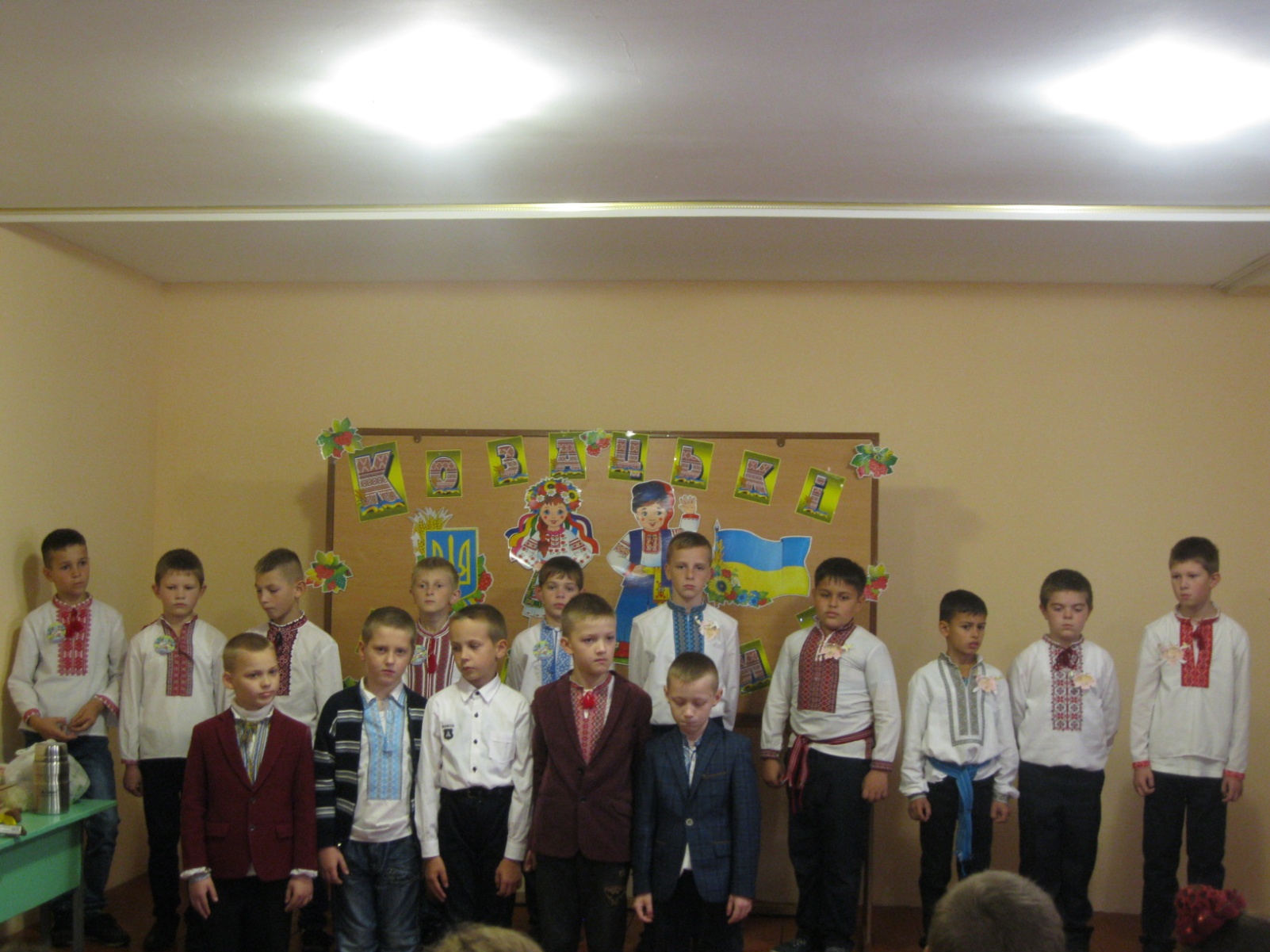 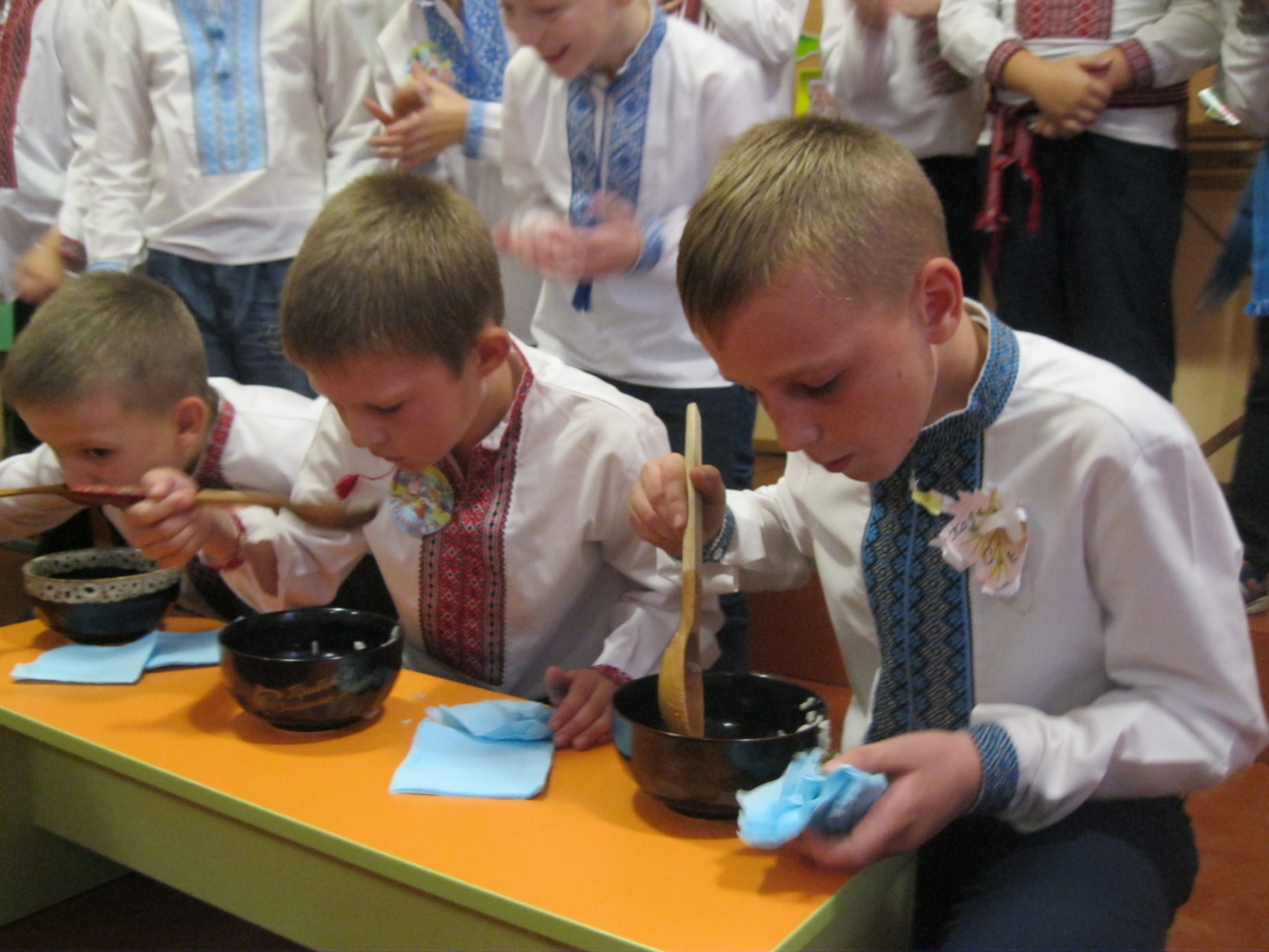 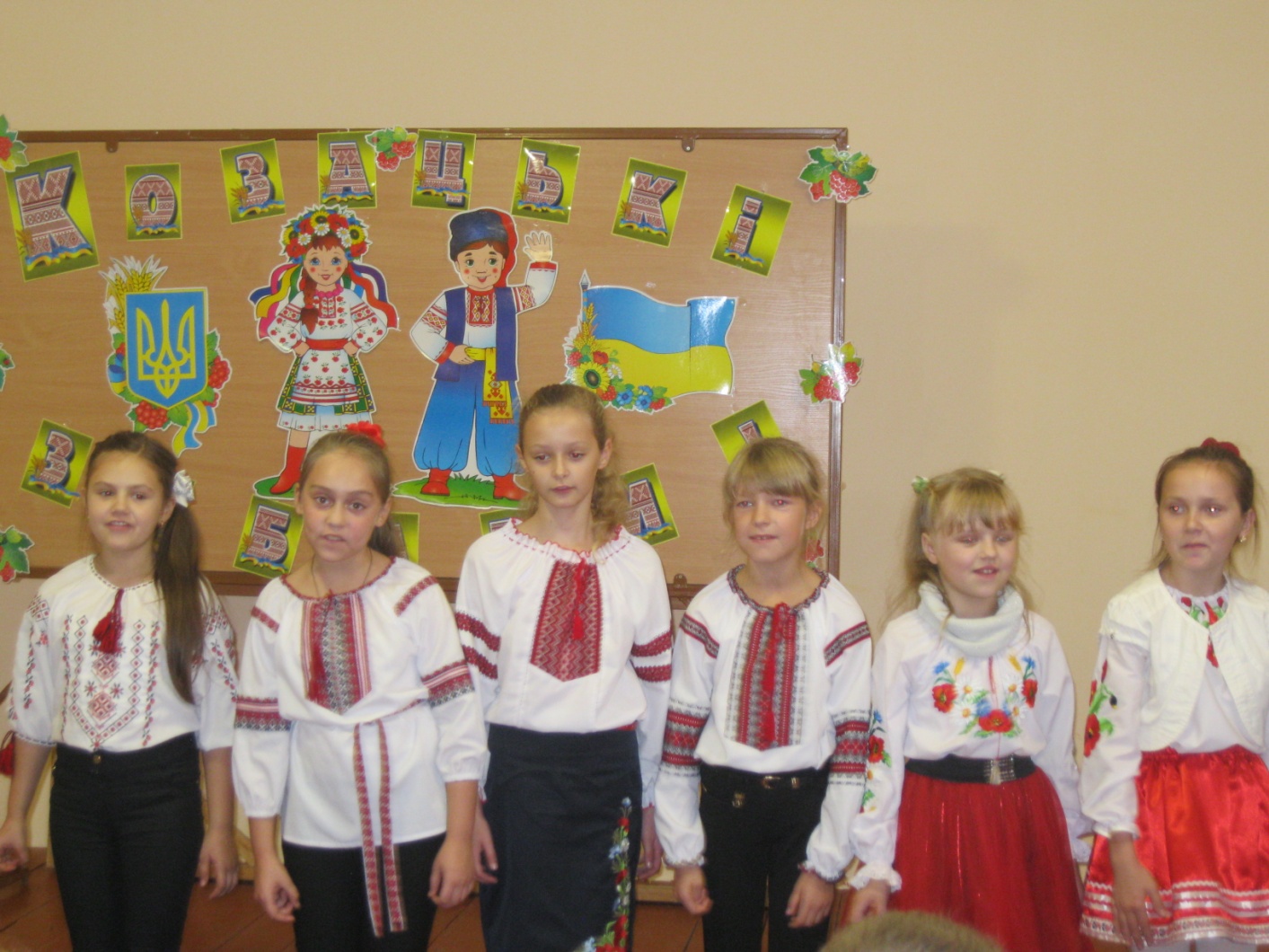 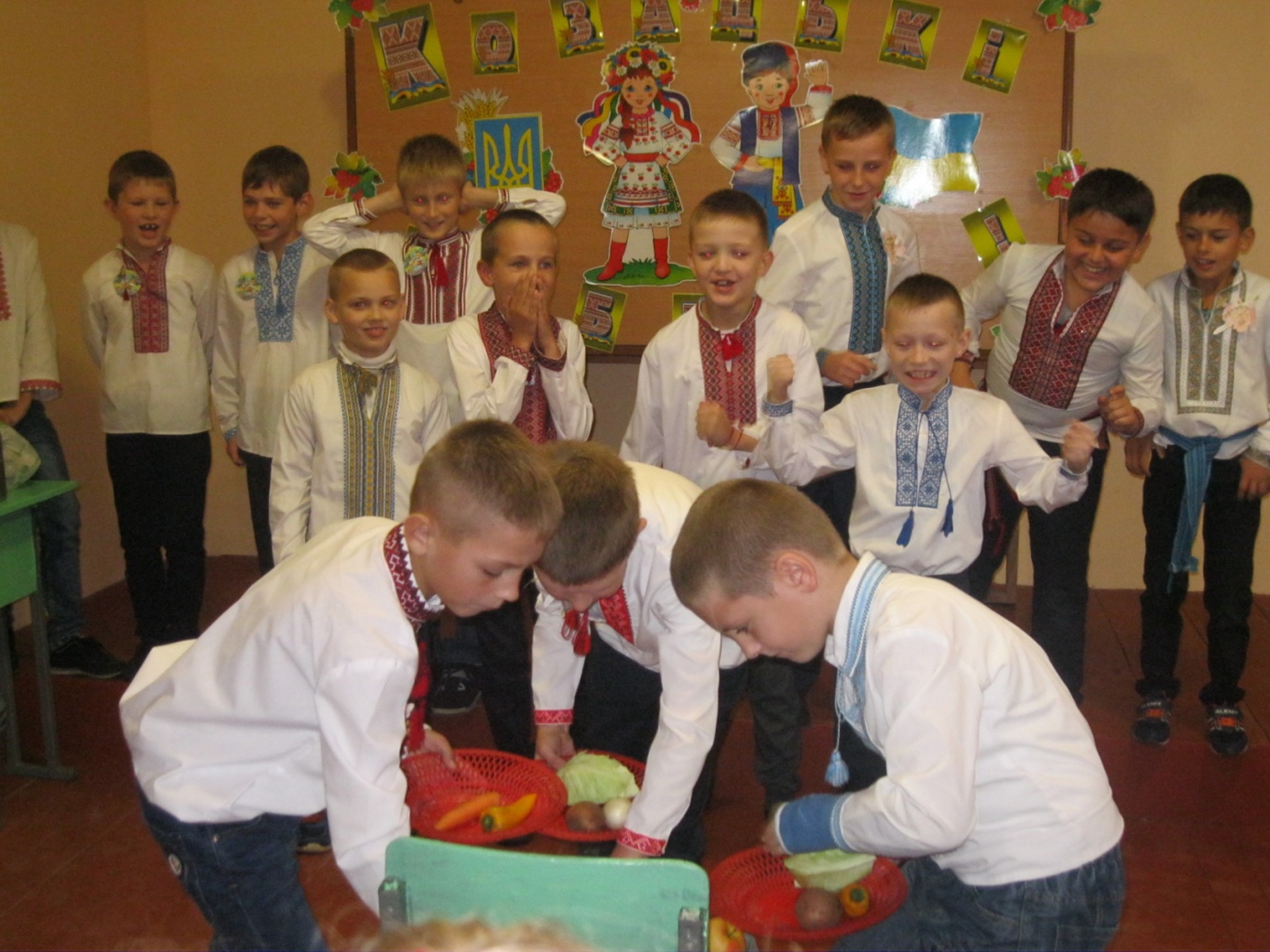 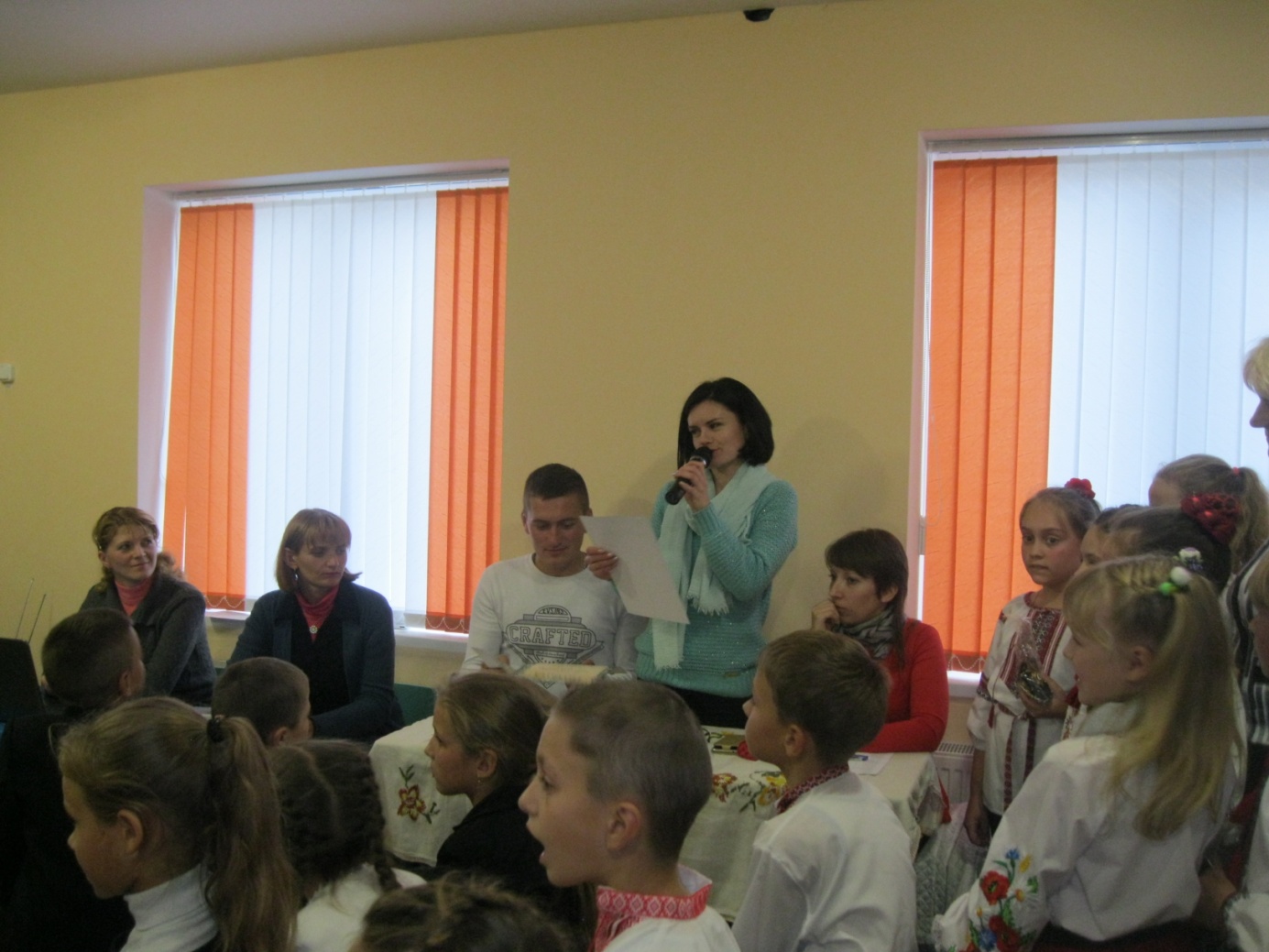 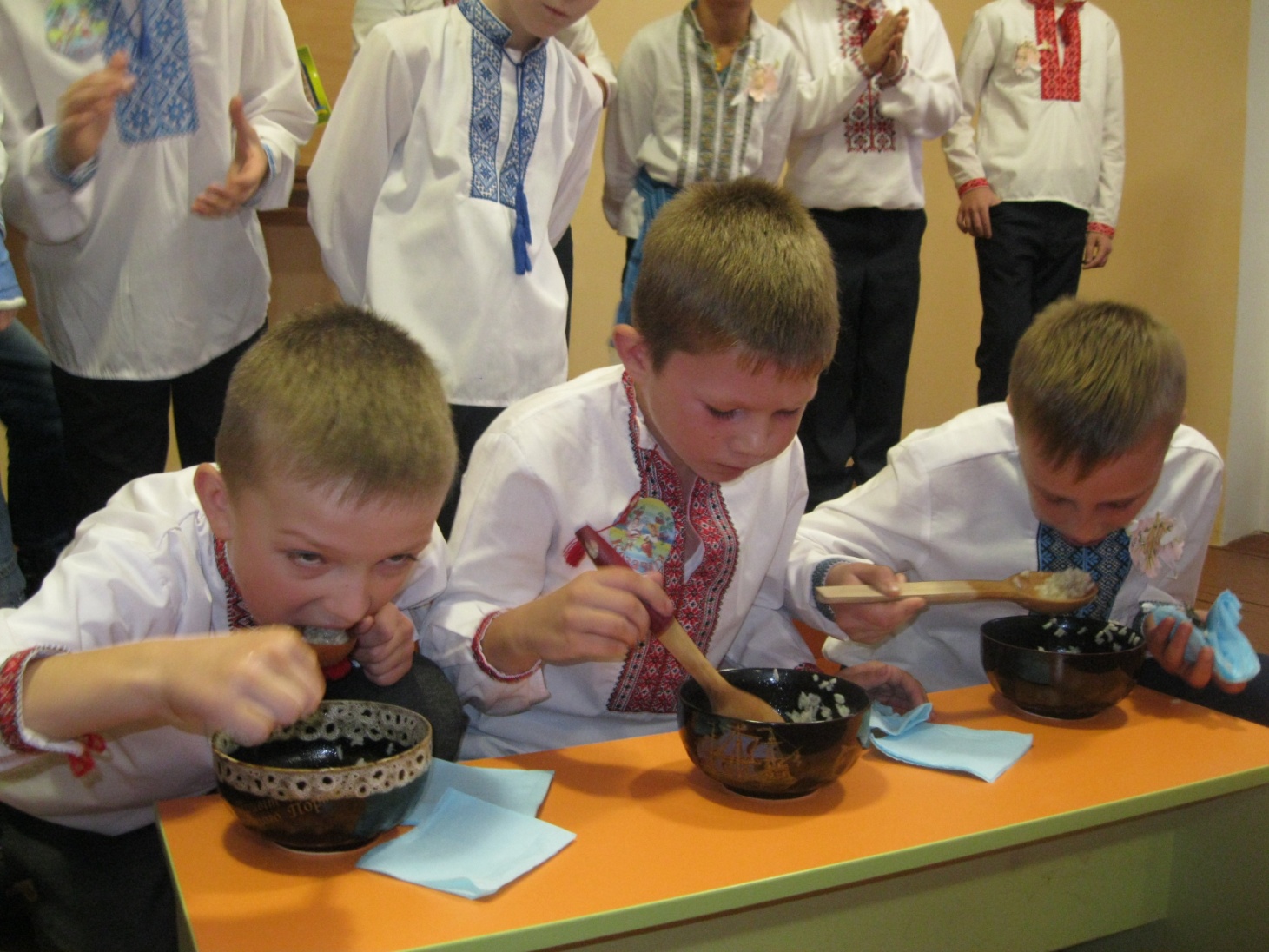 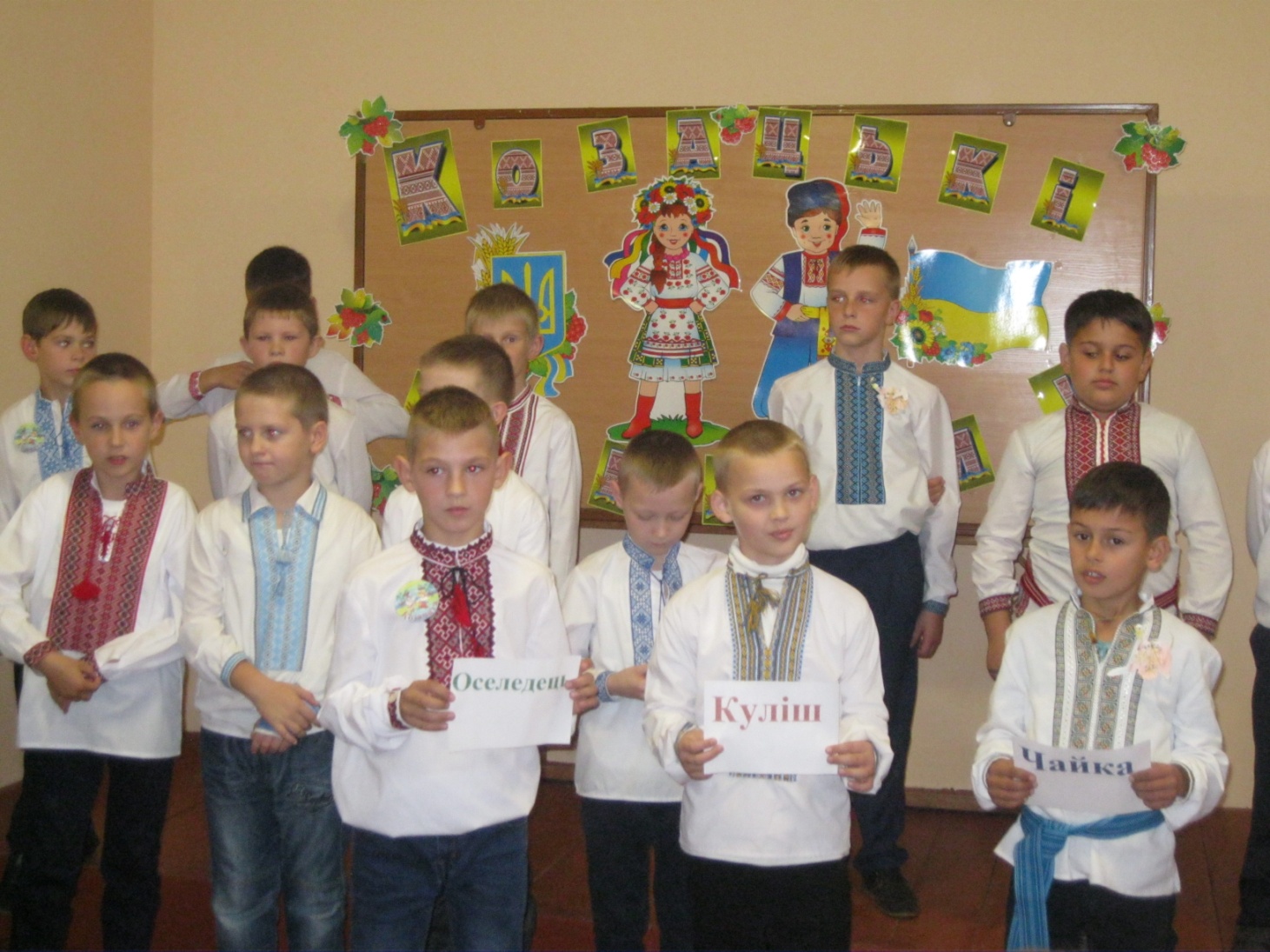 